UNITED STATES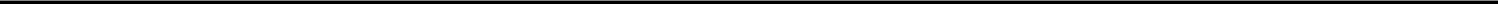 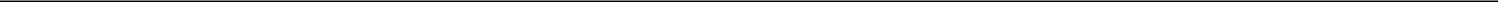 SECURITIES AND EXCHANGE COMMISSIONWashington, D.C. 20549SCHEDULE 13DUnder the Securities Exchange Act of 1934(Amendment No. 1)*CLEARWAY ENERGY, INC.(Name of Issuer)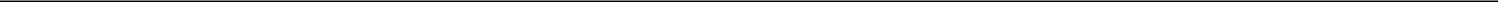 Class A common stockClass C common stock(Title of Class of Securities)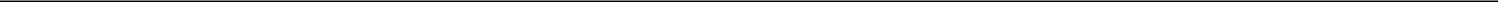 18539 C 105 (Class A common stock)18539 C 204 (Class C common stock)(CUSIP Number)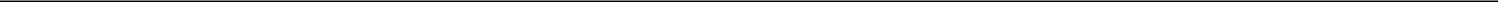 Global Infrastructure Management, LLCAttention: Julie Ashworth1345 Avenue of the Americas, 30th Floor,New York, New York 10105(212) 315-8100(Name, Address and Telephone Number of Person Authorized to Receive Notices and Communications)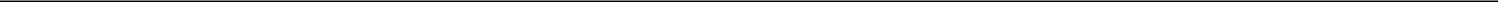 May 24, 2022(Date of Event Which Requires Filing of this Statement)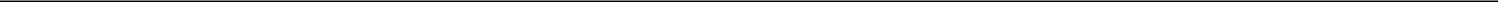 If the filing person has previously filed a statement on Schedule 13G to report the acquisition that is the subject of this Schedule 13D, and is filing this schedule because of Rule 13d-1(e), Rule 13d-1(f) or Rule 13d-1(g), check the following box. oNote: Schedules filed in paper format shall include a signed original and five copies of the schedule, including all exhibits. See Rule 13d-7(b) for other parties to whom copies are to be sent.The remainder of this cover page shall be filled out for a reporting person's initial filing on this form with respect to the subject class of securities, and for any subsequent amendment containing information which would alter disclosures provided in a prior cover page.The information required on the remainder of this cover page shall not be deemed to be "filed" for the purpose of Section 18 of the Securities Exchange Act of 1934 ("Act") or otherwise subject to the liabilities of that section of the Act but shall be subject to all other provisions of the Act (however, see the Notes).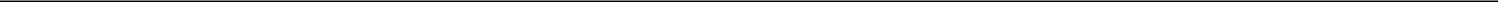 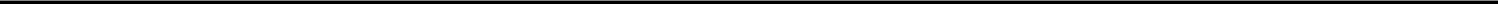 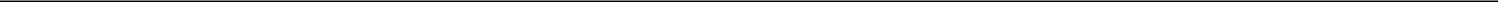 Names of Reporting PersonsGlobal Infrastructure Investors III, LLC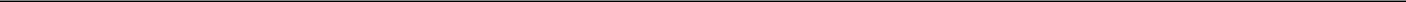 Check the Appropriate Box if a Member of a Groupoo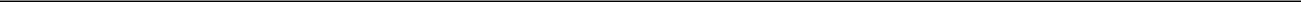 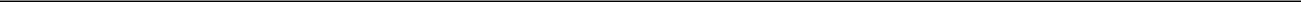 SEC Use Only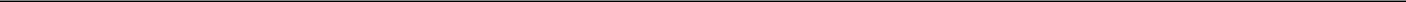 Source of Funds (See Instructions)OO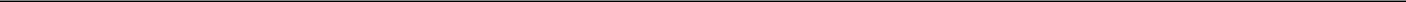 Check if Disclosure of Legal Proceedings Is Required Pursuant to Items 2(d) or 2(e) o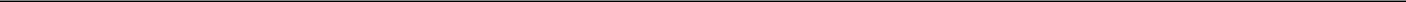 Citizenship or Place of Organization Delaware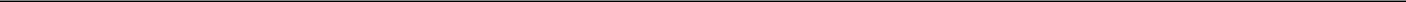 Aggregate Amount Beneficially Owned by Each Reporting Person42,760,591 shares of Class A common stock; 42,398,785 shares of Class C common stockCheck if the Aggregate Amount in Row (11) Excludes Certain Shares oPercent of Class Represented by Amount in Row (11)55.3% of Class A common stock; 34.1% of Class C common stockType of Reporting PersonOO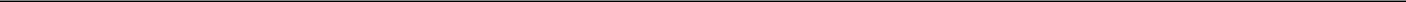 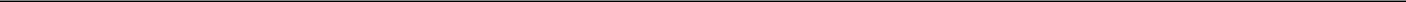 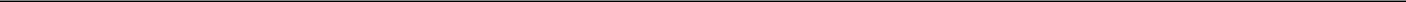 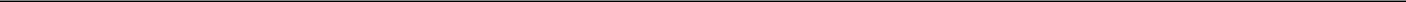 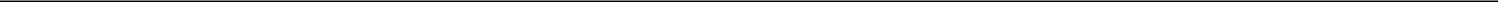 Names of Reporting Persons Global Infrastructure GP III, L.P.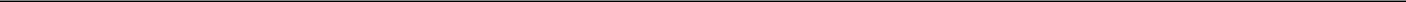 Check the Appropriate Box if a Member of a Groupoo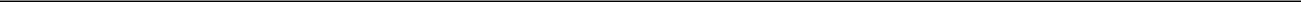 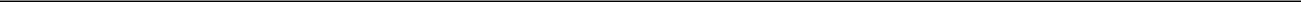 SEC Use Only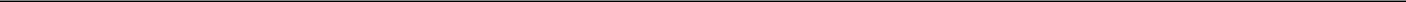 Source of Funds (See Instructions)OO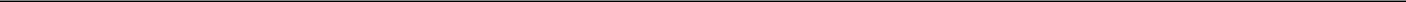 Check if Disclosure of Legal Proceedings Is Required Pursuant to Items 2(d) or 2(e) o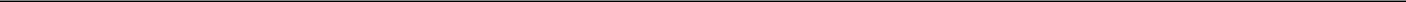 Citizenship or Place of Organization Cayman Islands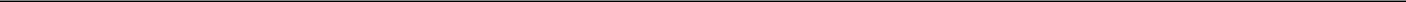 Aggregate Amount Beneficially Owned by Each Reporting Person42,760,591 shares of Class A common stock; 42,398,785 shares of Class C common stockCheck if the Aggregate Amount in Row (11) Excludes Certain Shares oPercent of Class Represented by Amount in Row (11)55.3% of Class A common stock; 34.1% of Class C common stockType of Reporting PersonPN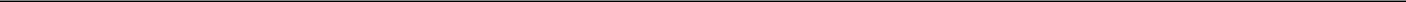 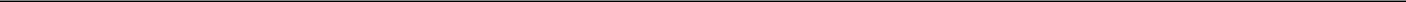 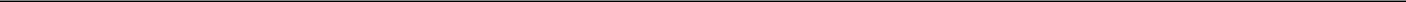 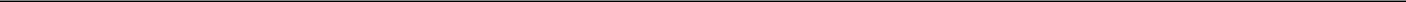 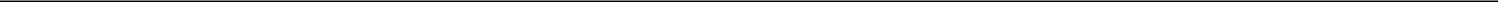 Names of Reporting PersonsGIP III Zephyr Acquisition Partners, L.P.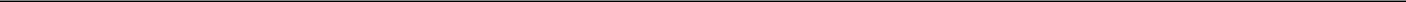 Check the Appropriate Box if a Member of a Groupoo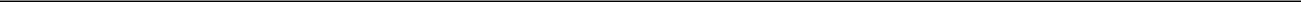 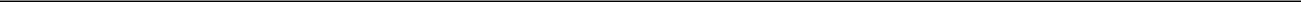 SEC Use Only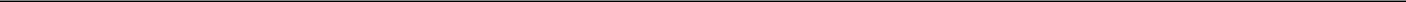 Source of Funds (See Instructions)OO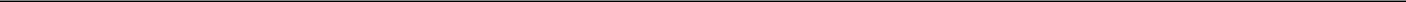 Check if Disclosure of Legal Proceedings Is Required Pursuant to Items 2(d) or 2(e) o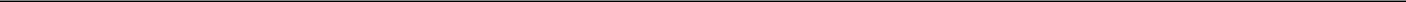 Citizenship or Place of Organization Delaware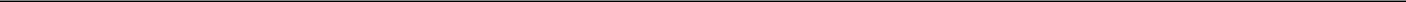 Aggregate Amount Beneficially Owned by Each Reporting Person42,760,591 shares of Class A common stock; 42,398,785 shares of Class C common stockCheck if the Aggregate Amount in Row (11) Excludes Certain Shares oPercent of Class Represented by Amount in Row (11)55.3% of Class A common stock; 34.1% of Class C common stockType of Reporting PersonPN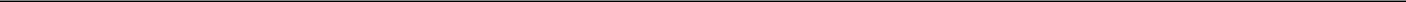 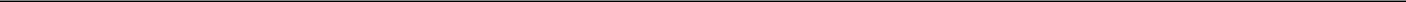 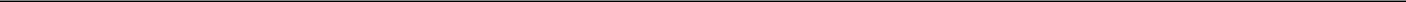 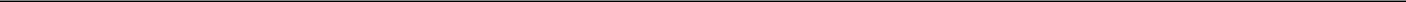 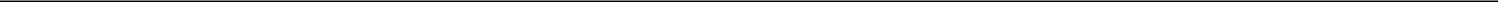 Names of Reporting Persons Clearway Energy Group LLC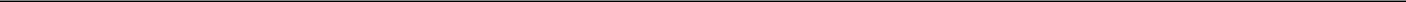 Check the Appropriate Box if a Member of a Groupoo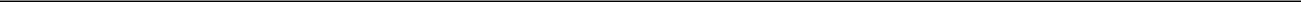 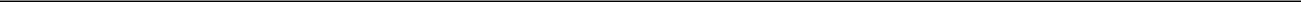 SEC Use Only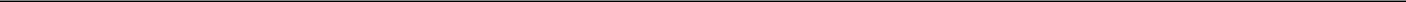 Source of Funds (See Instructions)OO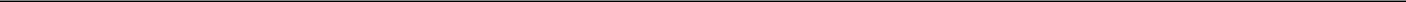 Check if Disclosure of Legal Proceedings Is Required Pursuant to Items 2(d) or 2(e) o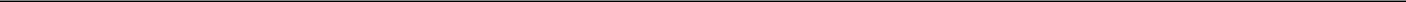 Citizenship or Place of Organization Delaware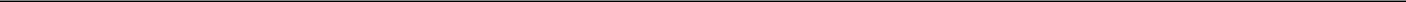 Aggregate Amount Beneficially Owned by Each Reporting Person42,760,591 shares of Class A common stock; 42,398,785 shares of Class C common stockCheck if the Aggregate Amount in Row (11) Excludes Certain Shares oPercent of Class Represented by Amount in Row (11)55.3% of Class A common stock; 34.1% of Class C common stockType of Reporting PersonOO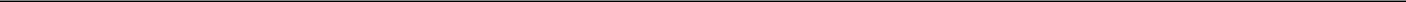 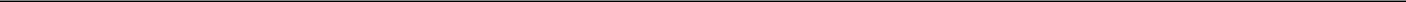 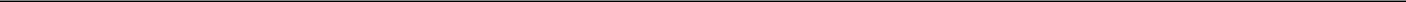 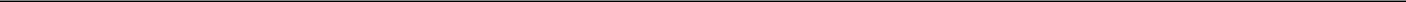 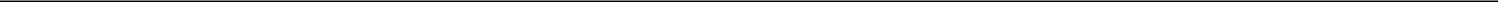 Explanatory NoteThis Amendment No. 1 (the “Amendment”) to Schedule 13D amends and supplements the statement on Schedule 13D originally filed with the United States Securities and Exchange Commission on September 10, 2018 (the “Original Schedule 13D”, and as amended, the “Schedule 13D”) related to the Class A common stock (“Class A Common Stock”) and Class C common stock (“Class C Common Stock”) of Clearway Energy, Inc., a Delaware corporation (the “Issuer”) whose principal executive offices are located at 300 Carnegie Center, Princeton, New Jersey 08540.The Items below amend the information disclosed under the corresponding Items of the Schedule 13D as described below. Except as specifically provided herein, this Amendment does not modify any of the information previously reported in the Schedule 13D. Capitalized terms used but not defined herein shall have the meanings attributed to them in the Schedule 13D.Item 2. Identity and Background.Item 2 of the Original Schedule 13D is hereby amended and supplemented as follows:The information set forth in amended and restated Annex A hereto is incorporated by reference in this amended Item 2.Item 4. Purpose of Transaction.Item 4 of the Original Schedule 13D is hereby amended and supplemented as follows:The information set forth or incorporated by reference in Item 6 of this Schedule 13D is incorporated by reference in its entirety into this Item 4.On May 24, 2022, GIP III Zephyr Acquisition Holdings, L.P. agreed to sell fifty percent (50%) of the equity interests in GIP III Zephyr Holdings, LLC, which in turn owns all of the equity interests in GIP III Zephyr Acquisition Partners, L.P. and Clearway Energy Group (each of which indirectly or directly beneficially owns shares of Class A Common Stock and Class C Common Stock of the Issuer), to TotalEnergies Renewables USA, LLC, an indirect subsidiary of TotalEnergies SE, (the “Transaction”). The closing of the Transaction is subject to customary but material contingencies, including without limitation receipt of certain regulatory approvals. Following the closing of the Transaction, GIP III Zephyr Acquisition Holdings, L.P. and TotalEnergies Renewables USA, LLC are each expected to indirectly own 50.00% of the equity interests in Clearway Energy Group. No shares of Class A Common Stock and Class C Common Stock are being directly transferred pursuant to the Transaction.Following the closing of the Transaction, by virtue of GIP III Zephyr Acquisition Holdings, L.P.’s and TotalEnergies Renewables USA, LLC’s respective governance rights over GIP III Zephyr Holdings, LLC, GIP III Zephyr Acquisition Holdings, L.P. and TotalEnergies Renewables USA, LLC may be deemed to share beneficial ownership of all of the equity interests in shares of Class A Common Stock and Class C Common Stock that are now beneficially owned by Clearway Energy Group LLC. Following the closing of the Transaction, GIP III Zephyr Acquisition Holdings, L.P. and TotalEnergies Renewables USA, LLC are also each contemplated to have certain other governance rights related to Clearway Energy Group and its subsidiaries, including without limitation with respect to the exercise of director nomination rights held by Clearway Energy Group with respect to the board of the directors of the Issuer. The Transaction is expected to close by year end 2022, subject to customary conditions but material contingencies, including without limitation, the receipt of certain regulatory and other approvals. However, there can be no assurance that the Transaction closing will actually occur, or occur by any particular date or on the currently anticipated terms.As of the date hereof, Nathaniel Anschuetz, a Principal at GIP and member of the Board of Directors of Clearway Energy Group, serves on the Board of Directors of the Issuer. Jonathan Bram, a Founding Partner of GIP and member of the Board of Directors of Clearway Energy Group, serves as the Chairman of the Board of Directors of the Issuer. Bruce MacLennan, a Partner at GIP and member of the Board of Directors of Clearway Energy Group, serves on the Board of Directors of the Issuer.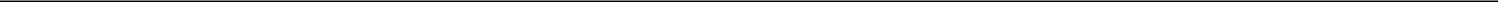 Item 5. Interest in Securities of the Issuer.Item 5 of the Original Schedule 13D is hereby amended and restated as follows:(a) — (b)The aggregate number and percentage of shares of Class A Common Stock and Class C Common Stock beneficially owned by each Reporting Person and, for each Reporting Person, the number of shares as to which there is sole power to vote or to direct the vote, shared power to vote or to direct the vote, sole power to dispose or to direct the disposition, or shared power to dispose or to direct the disposition are set forth on rows 7 through 11 and row 13 of the cover pages of the Schedule 13D and are incorporated herein by reference.Calculations of the percentage of shares of stock beneficially owned are based on 34,599,645 shares of Class A Common Stock and 81,944,239 shares of Class C Common Stock, respectively, outstanding as of April 29, 2022, as reported in the Issuer’s Quarterly Report on Form 10-Q filed with the Securities and Exchange Commission on May 5, 2022, and take into account the number of Class B Units and Class D Units beneficially owned by the Reporting Persons and convertible into shares of Class A Common Stock and Class C Common Stock, respectively, as applicable.Clearway Energy Group is the record holder of 21,841 shares of Class A Common Stock, 42,738,750 Class B Units, 62,035 shares of Class C Common Stock and 42,336,750 Class D Units. Pursuant to the terms of the Exchange Agreement, each Class B Unit is exchangeable at any time for shares of Class A Common Stock, and each Class D Unit is exchangeable at any time for shares of Class C Common Stock, in each case, on a one-for-one basis, subject to equitable adjustments for stock splits, stock dividends and reclassifications.Global Infrastructure Investors III, LLC is the sole general partner of Global Infrastructure GP III, L.P., which is the general partner of GIP III Zephyr Acquisition Partners, L.P., which is the sole member of Clearway Energy Group. As a result, each of Global Infrastructure Investors III, LLC, Global Infrastructure GP III, L.P. and GIP III Zephyr Acquisition Partners, L.P. may be deemed to share beneficial ownership of the Class A Common Stock and Class C Common Stock beneficially owned by Clearway Energy Group. Adebayo Ogunlesi, Jonathan Bram, William Brilliant, Tufan Erginbilgic, Matthew Harris, Michael McGhee, Rajaram Rao, Salim Samaha and Robert O’Brien, as the voting members of the Investment Committee of Global Infrastructure Investors III, LLC, may be deemed to share beneficial ownership of the Class A Common Stock and Class C Common Stock beneficially owned by Global Infrastructure Investors III, LLC. Such individuals expressly disclaim any such beneficial ownership.None of the Related Persons beneficially owns any shares of Class A Common Stock or Class C Common Stock.Except as described herein, including the transactions listed on Annex A attached hereto, none of the Reporting Persons or Related Persons has effected any transactions in Class A Common Stock or Class C Common Stock in the past 60 days.None.Not applicable.Item 6. Contracts, Arrangements, Understandings or Relationships with Respect to Securities of the Issuer.Item 6 of the Original Schedule 13D is hereby amended and supplemented as follows:The information set forth or incorporated by reference in Items 4 and 5 of this Schedule 13D is incorporated by reference in its entirety into thisItem 6.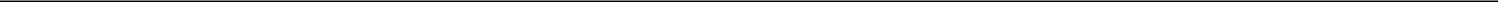 SIGNATURESAfter reasonable inquiry and to the best of my knowledge and belief, I certify that the information set forth in this statement is true, complete andcorrect.Date: May 25, 2022GLOBAL INFRASTRUCTURE INVESTORS III, LLCBy:	/s/ Jonathan Bram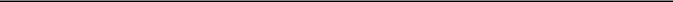 Name: Jonathan BramTitle:	PartnerGLOBAL INFRASTRUCTURE GP III, L.P.By: Global Infrastructure Investors III, LLC, its general partnerBy:	/s/ Jonathan Bram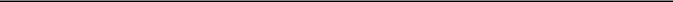 Name: Jonathan BramTitle:	PartnerGIP III ZEPHYR ACQUISITION PARTNERS, L.P.By: Global Infrastructure GP III, L.P., its general partnerBy: Global Infrastructure Investors III, LLC, its general partnerBy:	/s/ Jonathan Bram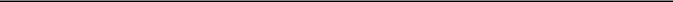 Name: Jonathan BramTitle:	PartnerCLEARWAY ENERGY GROUP LLCBy:	/s/ Craig Cornelius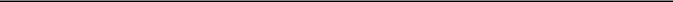 Name: Craig CorneliusTitle: Chief Executive Officer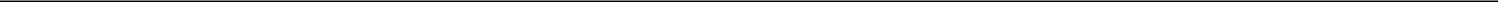 Annex ATransactions in Class A Common Stock and Class C Common Stock in the previous 60 daysPursuant to the Exchange Agreement, the Class D Units of Clearway LLC were exchanged for shares of Class C Common Stock on a one-for-one basis. An equivalent number of shares of Class D Common Stock were automatically be canceled.Shares of restricted stock of the Issuer previously granted by Clearway Energy Group under its Long Term Equity Incentive Program forfeited by one of its employees due to termination of service.Shares of restricted stock of the Issuer granted by Clearway Energy Group under its Long Term Equity Incentive Program to one or more of its employees.Shares withheld to satisfy tax withholding obligations in connection with the vesting of restricted stock of the Issuer previously granted by Clearway Energy Group under its Long Term Equity Incentive Program to certain of its employees.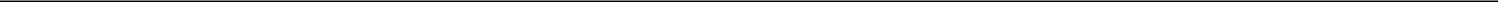 SCHEDULE AThe name, present principal occupation or employment and citizenship of each of the executive officers and directors of Global Infrastructure Investors III, LLC and Clearway Energy Group LLC are set forth below. Unless otherwise noted, the business address of each individual affiliated with Global Infrastructure Investors III, LLC is c/o Global Infrastructure Management, LLC, 1345 Avenue of the Americas, 30th Floor, New York, New York 10105.CUSIP: 18539C105, 18539C20413D7Sole Voting Power0Number ofNumber of8Shared Voting PowerShares8Shared Voting PowerShares42,760,591 shares of Class A common stock; 42,398,785 shares of Class C common stockBeneficially42,760,591 shares of Class A common stock; 42,398,785 shares of Class C common stockBeneficiallyOwned byEach9Sole Dispositive PowerReporting9Sole Dispositive PowerReporting0Person With0Person With10Shared Dispositive Power42,760,591 shares of Class A common stock; 42,398,785 shares of Class C common stockCUSIP: 18539C105, 18539C20413D7Sole Voting Power0Number ofNumber of8Shared Voting PowerShares8Shared Voting PowerShares42,760,591 shares of Class A common stock; 42,398,785 shares of Class C common stockBeneficially42,760,591 shares of Class A common stock; 42,398,785 shares of Class C common stockBeneficiallyOwned byEach9Sole Dispositive PowerReporting9Sole Dispositive PowerReporting0Person With0Person With10Shared Dispositive Power42,760,591 shares of Class A common stock; 42,398,785 shares of Class C common stockCUSIP: 18539C105, 18539C20413D7Sole Voting Power0Number ofNumber of8Shared Voting PowerShares8Shared Voting PowerShares42,760,591 shares of Class A common stock; 42,398,785 shares of Class C common stockBeneficially42,760,591 shares of Class A common stock; 42,398,785 shares of Class C common stockBeneficiallyOwned byEach9Sole Dispositive PowerReporting9Sole Dispositive PowerReporting0Person With0Person With10Shared Dispositive Power42,760,591 shares of Class A common stock; 42,398,785 shares of Class C common stockCUSIP: 18539C105, 18539C20413D7Sole Voting Power0Number ofNumber of8Shared Voting PowerShares8Shared Voting PowerShares42,760,591 shares of Class A common stock; 42,398,785 shares of Class C common stockBeneficially42,760,591 shares of Class A common stock; 42,398,785 shares of Class C common stockBeneficiallyOwned byEach9Sole Dispositive PowerReporting9Sole Dispositive PowerReporting0Person With0Person With10Shared Dispositive Power42,760,591 shares of Class A common stock; 42,398,785 shares of Class C common stockDateDateSecuritySecurityNumber of SharesNumber of SharesTransactionTransactionPricePrice5/15/2022Class C Common Stock236,624(3)$31.33(3)5/13/2022Class C Common StockClass C Common Stock3,192(3)$31.33(3)5/4/2022Class C Common StockClass C Common Stock250,000(1)(1)04/29/2022Class C Common StockClass C Common Stock2,366(2)(2)04/22/2022Class C Common StockClass C Common Stock5,479(2)(2)04/15/2022Class C Common StockClass C Common Stock877(3)$34.24(3)04/8/2022Class C Common StockClass C Common Stock1,152(4)$35.09(4)04/8/2022Class C Common StockClass C Common Stock520(2)(2)4/1/2022Class C Common StockClass C Common Stock47,949(4)$36.46(4)4/1/2022Class C Common StockClass C Common Stock535(2)(2)4/1/2022Class C Common StockClass C Common Stock97,481(3)$36.46(3)3/25/2022Class C Common StockClass C Common Stock47,000(1)(1)Global Infrastructure Investors III, LLCNamePresent Principal Occupation or EmploymentPresent Principal Occupation or EmploymentPresent Principal Occupation or EmploymentCitizenshipAdebayo OgunlesiAdebayo OgunlesiManaging Partner / Founding Partner of Global Infrastructure PartnersManaging Partner / Founding Partner of Global Infrastructure PartnersManaging Partner / Founding Partner of Global Infrastructure PartnersManaging Partner / Founding Partner of Global Infrastructure PartnersUnited StatesDeepak AgrawalDeepak AgrawalPartner of Global Infrastructure PartnersPartner of Global Infrastructure PartnersPartner of Global Infrastructure PartnersPartner of Global Infrastructure PartnersUnited KingdomJulie AshworthJulie AshworthGeneral Counsel and Chief Compliance Officer of Global Infrastructure PartnersGeneral Counsel and Chief Compliance Officer of Global Infrastructure PartnersGeneral Counsel and Chief Compliance Officer of Global Infrastructure PartnersGeneral Counsel and Chief Compliance Officer of Global Infrastructure PartnersUnited StatesJonathan BramJonathan BramFounding Partner of Global Infrastructure PartnersFounding Partner of Global Infrastructure PartnersFounding Partner of Global Infrastructure PartnersFounding Partner of Global Infrastructure PartnersUnited StatesWilliam BrilliantWilliam BrilliantPartner of Global Infrastructure PartnersPartner of Global Infrastructure PartnersPartner of Global Infrastructure PartnersPartner of Global Infrastructure PartnersUnited StatesRobert CallahanRobert CallahanPartner of Global Infrastructure PartnersPartner of Global Infrastructure PartnersPartner of Global Infrastructure PartnersPartner of Global Infrastructure PartnersUnited StatesLucy ChadwickLucy ChadwickPartner of Global Infrastructure PartnersPartner of Global Infrastructure PartnersPartner of Global Infrastructure PartnersPartner of Global Infrastructure PartnersUnited KingdomTufan ErginbilgicTufan ErginbilgicPartner of Global Infrastructure PartnersPartner of Global Infrastructure PartnersPartner of Global Infrastructure PartnersPartner of Global Infrastructure PartnersUnited KingdomMatthew HarrisMatthew HarrisFounding Partner of Global Infrastructure PartnersFounding Partner of Global Infrastructure PartnersFounding Partner of Global Infrastructure PartnersFounding Partner of Global Infrastructure PartnersUnited StatesTom HortonTom HortonPartner of Global Infrastructure PartnersPartner of Global Infrastructure PartnersPartner of Global Infrastructure PartnersPartner of Global Infrastructure PartnersUnited StatesPhilip IleyPhilip IleyPartner of Global Infrastructure PartnersPartner of Global Infrastructure PartnersPartner of Global Infrastructure PartnersPartner of Global Infrastructure PartnersUnited KingdomMichael McGheeMichael McGheeFounding Partner and Deputy Chairman of Global Infrastructure PartnersFounding Partner and Deputy Chairman of Global Infrastructure PartnersFounding Partner and Deputy Chairman of Global Infrastructure PartnersFounding Partner and Deputy Chairman of Global Infrastructure PartnersUnited KingdomBruce MacLennanBruce MacLennanPartner of Global Infrastructure PartnersPartner of Global Infrastructure PartnersPartner of Global Infrastructure PartnersPartner of Global Infrastructure PartnersCanadaMichael O’SullivanMichael O’SullivanPartner of Global Infrastructure PartnersPartner of Global Infrastructure PartnersPartner of Global Infrastructure PartnersPartner of Global Infrastructure PartnersUnited KingdomAndrew PaulsonAndrew PaulsonPartner of Global Infrastructure PartnersPartner of Global Infrastructure PartnersPartner of Global Infrastructure PartnersPartner of Global Infrastructure PartnersUnited KingdomRajaram RaoRajaram RaoPresident, Chief Operating Officer and Partner of Global Infrastructure PartnersPresident, Chief Operating Officer and Partner of Global Infrastructure PartnersPresident, Chief Operating Officer and Partner of Global Infrastructure PartnersPresident, Chief Operating Officer and Partner of Global Infrastructure PartnersUnited KingdomSalim SamahaSalim SamahaPartner of Global Infrastructure PartnersPartner of Global Infrastructure PartnersPartner of Global Infrastructure PartnersPartner of Global Infrastructure PartnersUnited StatesRobert StewartRobert StewartPartner of Global Infrastructure PartnersPartner of Global Infrastructure PartnersPartner of Global Infrastructure PartnersPartner of Global Infrastructure PartnersAustraliaScott TeleszScott TeleszPartner of Global Infrastructure PartnersPartner of Global Infrastructure PartnersPartner of Global Infrastructure PartnersPartner of Global Infrastructure PartnersUnited StatesWilliam WoodburnWilliam WoodburnFounding Partner of Global Infrastructure PartnersFounding Partner of Global Infrastructure PartnersFounding Partner of Global Infrastructure PartnersFounding Partner of Global Infrastructure PartnersUnited StatesGregg MyersGregg MyersManaging Director of Finance and Accounting of Global Infrastructure PartnersManaging Director of Finance and Accounting of Global Infrastructure PartnersManaging Director of Finance and Accounting of Global Infrastructure PartnersManaging Director of Finance and Accounting of Global Infrastructure PartnersUnited StatesRobert O’BrienRobert O’BrienChief Risk Officer of Global Infrastructure PartnersChief Risk Officer of Global Infrastructure PartnersChief Risk Officer of Global Infrastructure PartnersChief Risk Officer of Global Infrastructure PartnersUnited StatesClearway Energy Group LLCNamePresent Principal Occupation or EmploymentPresent Principal Occupation or EmploymentPresent Principal Occupation or EmploymentCitizenshipNathaniel AnschuetzNathaniel AnschuetzVice Principal at Global Infrastructure PartnersVice Principal at Global Infrastructure PartnersVice Principal at Global Infrastructure PartnersVice Principal at Global Infrastructure PartnersUnited StatesJonathan BramJonathan BramFounding Partner of Global Infrastructure PartnersFounding Partner of Global Infrastructure PartnersFounding Partner of Global Infrastructure PartnersFounding Partner of Global Infrastructure PartnersUnited StatesRobert CallahanRobert CallahanPartner of Global Infrastructure PartnersPartner of Global Infrastructure PartnersPartner of Global Infrastructure PartnersPartner of Global Infrastructure PartnersUnited StatesBruce MacLennanBruce MacLennanPartner of Global Infrastructure PartnersPartner of Global Infrastructure PartnersPartner of Global Infrastructure PartnersPartner of Global Infrastructure PartnersCanadaTufan ErginbilgicTufan ErginbilgicPartner of Global Infrastructure PartnersPartner of Global Infrastructure PartnersPartner of Global Infrastructure PartnersPartner of Global Infrastructure PartnersUnited KingdomCraig CorneliusCraig CorneliusChief Executive Officer of Clearway Energy GroupChief Executive Officer of Clearway Energy GroupChief Executive Officer of Clearway Energy GroupChief Executive Officer of Clearway Energy GroupUnited StatesJennifer HeinJennifer HeinGeneral Counsel of Clearway Energy GroupGeneral Counsel of Clearway Energy GroupGeneral Counsel of Clearway Energy GroupGeneral Counsel of Clearway Energy GroupUnited StatesSteve RyderSteve RyderChief Financial Officer of Clearway Energy GroupChief Financial Officer of Clearway Energy GroupChief Financial Officer of Clearway Energy GroupChief Financial Officer of Clearway Energy GroupUnited States